Υπόδειγμα Τεχνικής Προσφοράς-Τμήμα 1ΦΥΛΛΟ ΣΥΜΜΟΡΦΩΣΗΣ  TMHMA 1: ΚΑΔΟΙ ΟΙΚΙΑΚΗΣ ΚΟΜΠΟΣΤΟΠΟΙΗΣΗΣΟ προσφέρων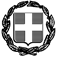 ΕΛΛΗΝΙΚΗ ΔΗΜΟΚΡΑΤΙΑΝΟΜΟΣ ΚΟΡΙΝΘΙΑΣΔΗΜΟΣ ΒΕΛΟΥ - ΒΟΧΑΣΔΙΕΥΘΥΝΣΗ ΠΕΡΙΒΑΛΛΟΝΤΟΣ«ΠΡΟΜΗΘΕΙΑ ΚΑΔΩΝ ΓΙΑ ΤΗΝ ΕΦΑΡΜΟΓΗ ΠΡΟΓΡΑΜΜΑΤΩΝ ΟΙΚΙΑΚΗΣ ΚΟΜΠΟΣΤΟΠΟΙΗΣΗΣ, ΚΑΙ ΧΩΡΙΣΤΗΣ ΣΥΛΛΟΓΗΣ ΕΝΤΥΠΟΥ ΧΑΡΤΙΟΥ »Υποέργο 3 της πράξης «ΔΙΑΧΕΙΡΙΣΗ ΣΤΕΡΕΩΝ ΑΠΟΒΛΗΤΩΝ ΔΗΜΟΥ ΒΕΛΟΥ - ΒΟΧΑΣ»ΠΡΟΫΠΟΛΟΓΙΣΜΟΣ: 88.040,00 € ΜΕ 24% Φ.Π.Α.Α/ΑΠΕΡΙΓΡΑΦΗΠΕΡΙΓΡΑΦΗΑΠΑΙΤΗΣΗΑΠΑΙΤΗΣΗΑΠΑΝΤΗΣΗΑΠΑΝΤΗΣΗΠΑΡΑΤΗΡΗΣΕΙΣΠΑΡΑΤΗΡΗΣΕΙΣ1Συμφωνία Τεχνικής Προσφοράς προς Τεχνικές ΠροδιαγραφέςΣυμφωνία Τεχνικής Προσφοράς προς Τεχνικές ΠροδιαγραφέςΝΑΙΝΑΙ2Σχήμα κάδου -Περιγραφή:Το σχήμα του κάδου να είναι πολυγωνικό και ο κομποστοποιητής θα είναι ταχείας και θερμής κομποστοποίσης με τοιχώματα αερισμού που να επιτρέπουν τον βέλτιστο αερισμό, αλλά ταυτόχρονα θα αποτρέπουν την είσοδο εντόμων και τρωκτικών. Τα τοιχώματα θα πρέπει να λειτουργούν μονωτικά για αποφυγή πολύ χαμηλών ή πολύ υψηλών θερμοκρασιών στο εσωτερικό του κάδου.  Υλικά Ποιότητας-Διαστάσεις (μήκος-πλάτος – ύψος και  συνολική χωρητικότητα του κάδουΣχήμα κάδου -Περιγραφή:Το σχήμα του κάδου να είναι πολυγωνικό και ο κομποστοποιητής θα είναι ταχείας και θερμής κομποστοποίσης με τοιχώματα αερισμού που να επιτρέπουν τον βέλτιστο αερισμό, αλλά ταυτόχρονα θα αποτρέπουν την είσοδο εντόμων και τρωκτικών. Τα τοιχώματα θα πρέπει να λειτουργούν μονωτικά για αποφυγή πολύ χαμηλών ή πολύ υψηλών θερμοκρασιών στο εσωτερικό του κάδου.  Υλικά Ποιότητας-Διαστάσεις (μήκος-πλάτος – ύψος και  συνολική χωρητικότητα του κάδουΝΑΙΝΑΙ3Ο κάδος να έχει μεταβλητή χωρητικότητα, ανάλογα με την ποσότητα των απορριμμάτων ή τις ανάγκες του χρήστη. Για το σκοπό αυτό ο κάδος θα πρέπει να αποτελείται από ανεξάρτητα στοιχεία που θα μπορούν να προσθαφαιρούνται, έτσι ώστε η συνολική του χωρητικότητα να είναι έως και 500 λίτραΟ κάδος να έχει μεταβλητή χωρητικότητα, ανάλογα με την ποσότητα των απορριμμάτων ή τις ανάγκες του χρήστη. Για το σκοπό αυτό ο κάδος θα πρέπει να αποτελείται από ανεξάρτητα στοιχεία που θα μπορούν να προσθαφαιρούνται, έτσι ώστε η συνολική του χωρητικότητα να είναι έως και 500 λίτραΕΠΙΘΥΜΗΤΟΕΠΙΘΥΜΗΤΟ4ΚαπάκιΟ κάδος να είναι εφοδιασμένος με πολυγωνικό κουμπωτό καπάκι, το οποίο δεν θα παρασύρεται από τον άνεμο, ενώ ταυτόχρονα δεν θα επιτρέπει τη διείσδυση της βροχής. Το καπάκι θα πρέπει να φέρει διατάξεις αερισμού για βέλτιστη κυκλοφορία του αέρα στο εσωτερικό του κάδου.ΚαπάκιΟ κάδος να είναι εφοδιασμένος με πολυγωνικό κουμπωτό καπάκι, το οποίο δεν θα παρασύρεται από τον άνεμο, ενώ ταυτόχρονα δεν θα επιτρέπει τη διείσδυση της βροχής. Το καπάκι θα πρέπει να φέρει διατάξεις αερισμού για βέλτιστη κυκλοφορία του αέρα στο εσωτερικό του κάδου.ΝΑΙΝΑΙ55Βάση κάδουΗ βάση του κάδου να είναι ανοιχτή, έτσι ώστε να επιτρέπεται ο άμεσος εμβολιασμός των οργανικών απορριμμάτων από τους μικροοργανισμούς εδάφους. Επιπροσθέτως, να επιτρέπεται η άμεση αποστράγγιση των διασταλλαγμάτων, περιορίζοντας έτσι την υγρασία αποικοδόμησης στα επιθυμητά επίπεδα, επιταχύνοντας τη διαδικασία κομποστοποίησης και την παραγωγή υψηλής ποιότητας εδαφοβελτιωτικού.Βάση κάδουΗ βάση του κάδου να είναι ανοιχτή, έτσι ώστε να επιτρέπεται ο άμεσος εμβολιασμός των οργανικών απορριμμάτων από τους μικροοργανισμούς εδάφους. Επιπροσθέτως, να επιτρέπεται η άμεση αποστράγγιση των διασταλλαγμάτων, περιορίζοντας έτσι την υγρασία αποικοδόμησης στα επιθυμητά επίπεδα, επιταχύνοντας τη διαδικασία κομποστοποίησης και την παραγωγή υψηλής ποιότητας εδαφοβελτιωτικού.ΝΑΙΝΑΙ66Καπάκι κάδου-Περιγραφή: Υλικά Ποιότητας καπακιού, μήκος ακτίνας κύκλου περιστροφής καπακιού εξωτερικά. Τρόπος σύνδεσης του καπακιού με το κυρίως σώμα  του κάδου μέσω ειδικής μεταλλικής  ή  πλαστικής μπάρας  κατάλληλης διατομής και μήκους  όσο περίπου το πλάτος του κάδου ή αντίστοιχης διάταξης.Καπάκι κάδου-Περιγραφή: Υλικά Ποιότητας καπακιού, μήκος ακτίνας κύκλου περιστροφής καπακιού εξωτερικά. Τρόπος σύνδεσης του καπακιού με το κυρίως σώμα  του κάδου μέσω ειδικής μεταλλικής  ή  πλαστικής μπάρας  κατάλληλης διατομής και μήκους  όσο περίπου το πλάτος του κάδου ή αντίστοιχης διάταξης.ΝΑΙΝΑΙ77Χωρητικότητα κάδου-Ωφέλιμος όγκος κάδου-Ωφέλιμο Φορτίο κάδου-Ποιότητα υλικού-Εργονομία  Επίδειξη Δείγματος-Λειτουργικά και αισθητικά χαρακτηριστικά-Συμπεράσματα ΕπίδειξηςΧωρητικότητα κάδου-Ωφέλιμος όγκος κάδου-Ωφέλιμο Φορτίο κάδου-Ποιότητα υλικού-Εργονομία  Επίδειξη Δείγματος-Λειτουργικά και αισθητικά χαρακτηριστικά-Συμπεράσματα ΕπίδειξηςΝΑΙΝΑΙ88Πιστοποιητικά Ποιότητας σύμφωνα με Ευρωπαϊκές Οδηγίες από Ε.Ε.Εργοστάσιο κατασκευής των πλαστικών κάδων, καθώς και παραστατικό πιστοποίησης του εν λόγω εργοστασίου για σύστημα περιβαλλοντικής διαχείρισηςΠιστοποιητικά Ποιότητας σύμφωνα με Ευρωπαϊκές Οδηγίες από Ε.Ε.Εργοστάσιο κατασκευής των πλαστικών κάδων, καθώς και παραστατικό πιστοποίησης του εν λόγω εργοστασίου για σύστημα περιβαλλοντικής διαχείρισηςΝΑΙΝΑΙ99Χρόνος παράδοσηςΧρόνος παράδοσηςΝΑΙΝΑΙ1010Εγγύηση καλής λειτουργίας σε έτηΕγγύηση καλής λειτουργίας σε έτηΝΑΙΝΑΙ1111Εξυπηρέτηση (service) μετά την πώληση, διασφάλιση παροχής ανταλλακτικών και τεχνική βοήθεια εκ μέρους του προμηθευτή μετά την πώλησηΕξυπηρέτηση (service) μετά την πώληση, διασφάλιση παροχής ανταλλακτικών και τεχνική βοήθεια εκ μέρους του προμηθευτή μετά την πώλησηΝΑΙΝΑΙ